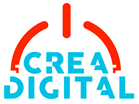 ANEXO B: FICHA DEL PROYECTOCATEGORÍA 1COPRODUCCIÓN PARA EL DESARROLLO DE SERIES DIGITALES ANIMADAS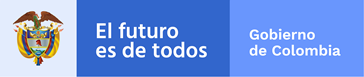 Título del proyectoTítulo del proyectoTécnica de animaciónTécnica de animaciónIndique en qué técnica de animación está basada la serie.Indique en qué técnica de animación está basada la serie.Persona jurídica que presenta el proyectoPersona jurídica que presenta el proyectoResumen ejecutivo del proyectoResumen ejecutivo del proyectoEscriba la sinopsis de la serie de animación; se trata de una descripción general en que explique la idea central o concepto en que está sustentado y el problema o necesidad que la propuesta busca atender.Extensión: el resumen ejecutivo debe desarrollarse en máximo una (1) página y no podrá exceder las quinientas (500) palabras.Escriba la sinopsis de la serie de animación; se trata de una descripción general en que explique la idea central o concepto en que está sustentado y el problema o necesidad que la propuesta busca atender.Extensión: el resumen ejecutivo debe desarrollarse en máximo una (1) página y no podrá exceder las quinientas (500) palabras.Target / Público Objetivo Target / Público Objetivo Describa el público objetivo al que se dirige la serie y la forma en que la propuesta le apunta a uno o varios de estos propósitos públicos: fomento de la lectoescritura, difusión y conservación del patrimonio material e inmaterial, desarrollo integral de la población infantil y juvenil y demás grupos demográficos, expresión de la diversidad cultural del país y apropiación de las TIC.Extensión: máximo doscientas cincuenta (250) palabras.Describa el público objetivo al que se dirige la serie y la forma en que la propuesta le apunta a uno o varios de estos propósitos públicos: fomento de la lectoescritura, difusión y conservación del patrimonio material e inmaterial, desarrollo integral de la población infantil y juvenil y demás grupos demográficos, expresión de la diversidad cultural del país y apropiación de las TIC.Extensión: máximo doscientas cincuenta (250) palabras.Antecedentes y originalidad del proyectoAntecedentes y originalidad del proyectoIndicar si existen antecedentes locales e internacionales del tipo de serie a desarrollar e indicar las ventajas y desventajas de la aplicación en relación con propuestas similares (Competencia en el mercado)Extensión: máximo una (1) página.Indicar si existen antecedentes locales e internacionales del tipo de serie a desarrollar e indicar las ventajas y desventajas de la aplicación en relación con propuestas similares (Competencia en el mercado)Extensión: máximo una (1) página.Documento de diseño del proyecto (Project Design Document)Documento de diseño del proyecto (Project Design Document)Desarrolle en este campo los siguientes elementos:Concepto del proyecto. Descripción general y relación de los medios y escenarios a los que va dirigido. Especificar la idea central o Story line de la serie, el género, el formato, la duración de los capítulos, las precisiones sobre la técnica de animación y   otros elementos que considere   pertinentes.Objetivos de la serie.Descripción de la propuesta narrativa (personajes: biblia, objetivos de los personajes principales, historia, etc.).Guion completo (secuenciado y dialogado) del piloto.Escaletas de la primera temporada de la serie. Biblia de la serie de animación.Extensión: máximo ocho (10 ) páginas, texto e imágenes incluidas.Desarrolle en este campo los siguientes elementos:Concepto del proyecto. Descripción general y relación de los medios y escenarios a los que va dirigido. Especificar la idea central o Story line de la serie, el género, el formato, la duración de los capítulos, las precisiones sobre la técnica de animación y   otros elementos que considere   pertinentes.Objetivos de la serie.Descripción de la propuesta narrativa (personajes: biblia, objetivos de los personajes principales, historia, etc.).Guion completo (secuenciado y dialogado) del piloto.Escaletas de la primera temporada de la serie. Biblia de la serie de animación.Extensión: máximo ocho (10 ) páginas, texto e imágenes incluidas.Objetivos de los recursos de coproducciónObjetivos de los recursos de coproducciónMencione los objetivos del proyecto en desarrollo, explicando lo que se pretende mejorar, desarrollar o implementar para la finalización del piloto.Indique los métodos y las técnicas que habrán de utilizarse para el logro de los objetivos propuestos, la descripción de la metodología debe permitir la comprensión, desde el punto de vista tecnológico, de las características centrales del proyecto. Este punto, por lo tanto, debe enunciar las etapas a seguir para el logro de los objetivos propuestos, la secuencia de tales etapas y una explicación de los aspectos tecnológicos más destacados de cada uno de ellos.Extensión: máximo dos (2) páginas.Mencione los objetivos del proyecto en desarrollo, explicando lo que se pretende mejorar, desarrollar o implementar para la finalización del piloto.Indique los métodos y las técnicas que habrán de utilizarse para el logro de los objetivos propuestos, la descripción de la metodología debe permitir la comprensión, desde el punto de vista tecnológico, de las características centrales del proyecto. Este punto, por lo tanto, debe enunciar las etapas a seguir para el logro de los objetivos propuestos, la secuencia de tales etapas y una explicación de los aspectos tecnológicos más destacados de cada uno de ellos.Extensión: máximo dos (2) páginas.Propuesta técnica o plan de producciónPropuesta técnica o plan de producciónRealice una descripción concreta de las estrategias de producción que serán implementadas durante las diferentes fases de la producción de la serie.  Deberán ser expuestos aspectos como flujo de trabajo, metas de producción, recursos artísticos y técnicos, desde la perspectiva del productor ejecutivo, siendo coherentes con lo propuesto en el cronograma y el presupuesto.Extensión: máximo tres (3) páginas.Realice una descripción concreta de las estrategias de producción que serán implementadas durante las diferentes fases de la producción de la serie.  Deberán ser expuestos aspectos como flujo de trabajo, metas de producción, recursos artísticos y técnicos, desde la perspectiva del productor ejecutivo, siendo coherentes con lo propuesto en el cronograma y el presupuesto.Extensión: máximo tres (3) páginas.Soportes de avance o tracción (opcional)Soportes de avance o tracción (opcional)En caso de que el prototipo de la serie digital animada haya sido puesto a prueba, mencionar soportes de avance o tracción obtenidos que ayuden a validar las hipótesis sobre su viabilidad, novedad, necesidad. (Por ejemplo: encuestas o comentarios de los usuarios de la versión “alfa” o versión inicial de la serie digital animada, o cualquier otro método que haya sido usado para probar su funcionalidad). En todo caso el producto tiene que ser inédito.Extensión: máximo tres (3) páginas.En caso de que el prototipo de la serie digital animada haya sido puesto a prueba, mencionar soportes de avance o tracción obtenidos que ayuden a validar las hipótesis sobre su viabilidad, novedad, necesidad. (Por ejemplo: encuestas o comentarios de los usuarios de la versión “alfa” o versión inicial de la serie digital animada, o cualquier otro método que haya sido usado para probar su funcionalidad). En todo caso el producto tiene que ser inédito.Extensión: máximo tres (3) páginas.Estrategias de comercialización, mercadeo, circulación y comercializaciónEstrategias de comercialización, mercadeo, circulación y comercializaciónDebe dar cuenta de las actividades que realizará para comercializar y monetizar su producto final. Describa cómo piensa llegar a los diferentes mercados y clientes potenciales y sus objetivos financieros y de crecimiento económico. También describa sus ventajas ante la competencia y la estrategia de distribución del contenido.Extensión: máximo una (3) páginas.Debe dar cuenta de las actividades que realizará para comercializar y monetizar su producto final. Describa cómo piensa llegar a los diferentes mercados y clientes potenciales y sus objetivos financieros y de crecimiento económico. También describa sus ventajas ante la competencia y la estrategia de distribución del contenido.Extensión: máximo una (3) páginas.Equipo de trabajoEquipo de trabajoMencione los antecedentes y la experiencia previa del equipo de trabajo a cargo del proyecto, tanto si pertenecen a la entidad o empresa como si son externos a la misma. Como mínimo, se deben relacionar las personas que ocupan los cargos directivos y los técnicos líderes, especificando el rol dentro del proyecto.Extensión: máximo una (1) página.Esta información debe estar respaldada por las hojas de vida o currículos del equipo del proyecto, especificando en este documento la ruta de acceso a dicha información, que puede ser anexada al proyecto en un directorio (carpeta) digital o especificando las URL (direcciones) relativas a sitios web y redes de profesionales tales como LinkedIn, Xing, Viadeo, entre otras. No es necesario anexar certificaciones laborales o de estudio a las hojas de vida.Mencione los antecedentes y la experiencia previa del equipo de trabajo a cargo del proyecto, tanto si pertenecen a la entidad o empresa como si son externos a la misma. Como mínimo, se deben relacionar las personas que ocupan los cargos directivos y los técnicos líderes, especificando el rol dentro del proyecto.Extensión: máximo una (1) página.Esta información debe estar respaldada por las hojas de vida o currículos del equipo del proyecto, especificando en este documento la ruta de acceso a dicha información, que puede ser anexada al proyecto en un directorio (carpeta) digital o especificando las URL (direcciones) relativas a sitios web y redes de profesionales tales como LinkedIn, Xing, Viadeo, entre otras. No es necesario anexar certificaciones laborales o de estudio a las hojas de vida.Enlace de ubicación del piloto del proyectoEnlace de ubicación del piloto del proyectoUbique en este espacio el enlace (URL) y contraseña (si aplica) de su piloto.El video puede ser cargado en páginas web, YouTube o Vimeo, entre otras plataformas, en modo oculto, debe registrarse la fecha en que fueron cargados, la cual debe ser anterior o el mismo día del cierre de la convocatoria. Videos cargados posteriormente serán rechazados.Ubique en este espacio el enlace (URL) y contraseña (si aplica) de su piloto.El video puede ser cargado en páginas web, YouTube o Vimeo, entre otras plataformas, en modo oculto, debe registrarse la fecha en que fueron cargados, la cual debe ser anterior o el mismo día del cierre de la convocatoria. Videos cargados posteriormente serán rechazados.Recuerde que esta ficha (anexo) hace parte de la documentación requerida para el jurado; tenga en cuenta que es necesario presentar los demás documentos en su totalidad (piloto, cronograma y presupuesto) y no hacerlo constituye causal de rechazo.Recuerde que esta ficha (anexo) hace parte de la documentación requerida para el jurado; tenga en cuenta que es necesario presentar los demás documentos en su totalidad (piloto, cronograma y presupuesto) y no hacerlo constituye causal de rechazo.